Аннотация к занятию внеурочной деятельности по программе «Мы выбираем здоровье»        Занятие разработано в соответствии с требованиями АООП, в рамках реализации ФГОС УО (ИН), по программе «Мы выбираем здоровье» в 5 классе для обучающихся с умственной отсталостью (интеллектуальными нарушениями) -вариант 2.       На занятии формируются навыки и умения выполнения культурно – гигиенических процедур, значимость их выполнения для сохранения здоровья. Опираясь на   личный опыт детей устанавливаются закономерные связи между
поведением человека и уровнем его здоровья, рассматривает социальный и
психологический аспект здоровья человека.     Применение системно-деятельностного подхода на занятии дает возможность учащимся с умственной отсталостью (интеллектуальными нарушениями) проявить исследовательские и поисково-конструкторские возможности. Реализация коррекционных принципов, учет индивидуальных и психофизиологических возможностей, организация поискового метода на нахождение правильного ответа, спланированная практическая работа способствуют повышению степени активности учащихся на уроке, плодотворной деятельности.     В занятие включены элементы современных педагогических технологий: здоровьесберегающей, личностно-ориентированной, информационной.       На занятии используются игры, физминутка, пальчиковая и зрительная гимнастика, работа в парах, коллективная работа, использование интерактивной доски, практическая работа.  На занятии хорошо прослеживается связь с жизненными компетенциями.     Такой урок дает возможность к развитию представлений о здоровом образе жизни и личностных качеств детей: оценить самому роль знаний; знать где их можно применить на практике; самостоятельное выполнение заданий   и совсем другое отношение к своему здоровью.  
Авторы разработки занятия по внеурочной деятельности в 5 классе:                                                                                              Учитель – дефектолог: Козловская Светлана Алексеевна                                                                                              Учитель – дефектолог: Епихина Кристина Петровна  Разработка конспекта занятия по предмету «Человек» с использованием технологии «решения кейса»Тема: «Жила – была Царевна» Область применения: внеклассное мероприятиеНоминация конкурса: внеурочная деятельность5 класс обучающиеся по АООП вариант 2Технологическая карта занятияЦель занятияФормирование у детей представлений о здоровом образе жизни, правилах личной гигиены и стремлении соблюдать ихЗадачи Образовательные:- закреплять знания правил личной гигиены;- формировать представления о предметах личной гигиены;- активизировать словарный запас детей,- закреплять в речи обобщающее понятие «предметы личной гигиены»Коррекционно-развивающие - развивать познавательную и речевую активность детей;- активизировать внимание, память, мышление, общую и мелкую моторику.Воспитательные: воспитывать осознанное отношение ребенка к своему здоровью.Планируемый результатыПредметные умения: -понимать значимость здорового образа жизни- знать правила личной гигиены; уметь применять их на практике- уметь следить за чистотой своего тела, предметами одеждыПланируемый результатыПознавательные умения:- выполнять инструкции о переходе с одного задания к другому- формировать  умение устанавливать закономерности и использовать их при выполнении заданий;Регулятивные умения:- понимать учебную задачу, стремиться ее выполнить-оценивать достижения на урокеКоммуникативные умения:-умение выполнять инструкции педагога;- умения  отвечать на поставленные вопросы;- сотрудничать с товарищами при выполнении заданий в паре, сравнивать полученные результатыЛичностные умения:- самостоятельность или с помощью взрослого выполнение учебных заданий;- адекватно использовать ритуалы школьного поведения (поднимать руку, работа у доски)ОборудованиеРаздаточный материал: разрезные картинки, карточки с названиями предметов личной гигиены, презентация  созданная в программе  PowerPoint, интернет –ресурс: ссылка https://www.youtube.com/watch?v=-Uh-ufNiWh8   Ссылка на дополнительный материал (презентация) https://cloud.mail.ru/public/cEjz/Kjvktf1FM Время проведения 40 минутМесто проведенияфизкультурный зал/музыкальный зал.Этапы урока Деятельность учителяДеятельность ученика1 Организационный момент.Приветствие учителя: Наши умные головки.Будут думать много, ловко.
Ушки будут слушать, Ротик четко говорить.
Ручки будут хлопать, Ножки будут топать.
Спинки выпрямляются,
Друг другу улыбаемсяВыполняют действия в соответствии с текстом.Проверяют наличие на парте необходимых принадлежностей.2 Актуализация опорных знаний. Сегодня на занятии мы будем рассуждать, мыслить, решать интересные задачи.Прежде чем приступить к выполнению первого задания мы выполним зрительную гимнастику:Послушные глазкиЗакрываем мы глаза, вот какие чудеса, Наши глазки отдыхают, упражнения выполняют.И теперь мы их откроем, через речку мост построим.Нарисуем букву О, получается легко.Вверх поднимем, глянем вниз, Вправо- влево повернем,Заниматься вновь начнем!  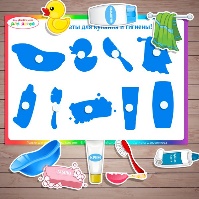 Игра «Что это?»-Ребята, посмотрите что это?  Для чего они нужны?Ребята, посмотрите внимательно, какой предмет здесь лишний? Выполняют действия в соответствии с текстом.слайд 1Дети, выходят к интерактивной доске, нажимают на силуэты предметов, называют гигиенические принадлежности. Отвечают на вопросы3 Сообщение темы и задач урока. - Чтобы определить тему и задачи нашего урока, мы посмотрим мультфильм «Жила – была Царевна», серия «Замарашка»)- О чем мультфильм?- Что вы можете сказать о главной героине?Определение по вопросам темы занятия. -  В начале занятия мы играли в игру, где открывали предметы, как они называются? - Что нужно сделать Царевне, чтобы ее узнали друзья?- Как вы думаете, о чем мы будем сегодня говорить?Сообщение темы занятия.- Тема нашего занятия «Личная гигиена».- Давайте определим учебные задачи уроки.Познакомится с предметами личной гигиены.Узнать основные правила личной гигиены. слайд 2Просмотр фрагмента мультфильма: до 3,25 минуты  ссылкаhttps://www.youtube.com/watch?v=-Uh-ufNiWh8  Отвечают на вопросы учителя. Участвуют в диалоге.С помощью вопросов по просмотренному фрагменту мультфильма, дети совместно с педагогом, определяют тему и задачи занятия.Ответы детей4. (Знакомство с ситуацией)Физминутка5.Кейс 1 Наши помощники.Жила – была Царевна.  Она не любила умываться, чистить зубы, причесываться. Однажды друзья позвали Царевну погулять и не узнали ее.Они говорили девочке: «Ты не наша Царевна, ты – замарашка!»Вопросы:    -  Ребята, друзья не узнали Царевну. Поможем Царевне?Чтобы помочь Царевне надо выполнить несколько заданий.слайд 3Отвечают на вопросы учителя. Участвуют в диалоге.4. (Знакомство с ситуацией)Физминутка5.Кейс 1 Наши помощники. Перед выполнением серьезных заданий мы должны хорошо подготовиться сами! Перед физминуткой   презентацию свернуть!Кто умеет чисто мыться?Кто водички не боится?Это – мы, это – мы,Это, это, это – мы!Умываться мы умеем,Моем руки -вот так; вот так,Моем шею - вот так; вот так,Чистим зубки - вот так, вот так.Мы помылись, как большие,Вот мы чистые какие!Посмотри, посмотри!Выполняют движения в соответствии с текстом 4. (Знакомство с ситуацией)Физминутка5.Кейс 1 Наши помощники.Отгадайте загадки и найдите предметы в корзинке.Подберите к ним названия из предложенных карточек.Не люблю грязнуль, нерях,Грязных шортиков, рубах.Чтоб без сажи были лица,Предлагаю всем умыться.А чтоб тело чистым было,Вам поможет в этом… (мыло)На себя я труд беру:Пятки, локти с мылом труИ коленки оттираю,Ничего не забываю.  (мочалка)Костяная спинка,Жестяная щетинка,С мятной пастой дружит,Нам усердно служит.  (зубная щетка)Возле зеркала на полкеПоселился хитрый ёж.С ним расчешешь куклу КатюИ косичку заплетёшь.Станет модною причёска,Если трудится (расческа)Вопросы: - Ребята, подумайте, как можно назвать все предметы из корзинки?Вводится обобщенное понятие: «Предметы личной гигиены»- Какие предметы личной гигиены вы еще знаете?слайды 4-8Дети разгадывают загадки, выбирают предмет из корзинки и подбирают название предмета из предложенных карточек и осуществляют проверку на доске. Отвечают на вопросы учителя. Участвуют в диалоге.6. Кейс 2 Практическая работа «Соберите разрезные картинки» Чтобы выполнить следующее задание мы должны хорошо подготовить наши пальчики!Перед пальчиковой гимнастикой    презентацию свернуть!Пальчиковая гимнастика: Кран открыли, руки мыли.Мылом мы их натирали,Пеной грязь мы вымывали.Тёрли, тёрли, мыли, мыли,А потом водой всё смыли.Полотенцем вытирали.Руки чистыми так стали!-Сейчас вы поработаете самостоятельно. Задание: Соберите картинки и назовите предмет, который на ней изображен.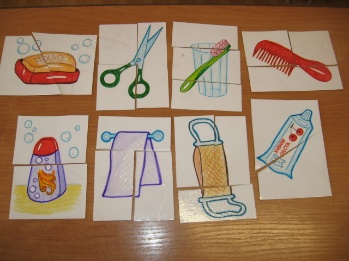 Вопросы:-Что это за предмет?- Как мы называем эти предметы? (закрепляется понятие «предметы личной гигиены) - Для чего нужны эти предметы?Выполняют движения в соответствии с текстомслайды 9-11Дети на интерактивной доске и в парах на своих местах собирают разрезные картинкиОрганизуется работа в парах и индивидуально (у доски) с учащимися, оказывается направляющая помощь.Ответы детей.7. Кейс 3.  Правила гигиены. «Закончи предложение» 6. Кейс 4 «Коллективная работа»7. Закрепление изучаемого материала Следующее задание: «Закончи предложение, подбери картинку»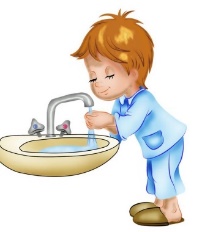 Утром и вечером нужно ……После прогулки, перед едой, после посещения туалета, игр нужно ……………..  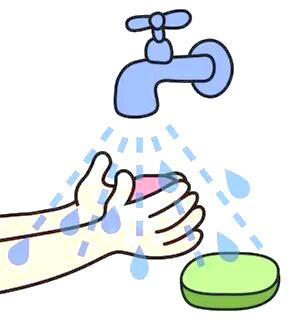 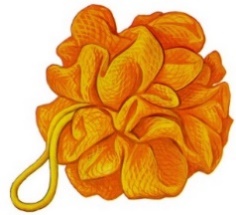  Моясь в душе, потри тело………… …….  Каждый день утром и вечером нужно ……………..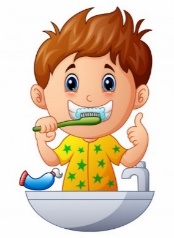 Каждый день утром и после ванны……………..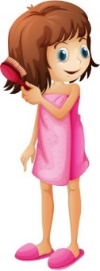 У каждого должны быть свои………………. .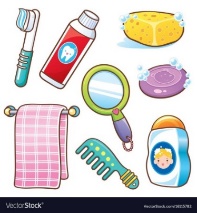 Вопросы:- Ребята, как вы думаете, для чего нам нужно соблюдать правила личной гигиены?- Если их не соблюдать, что может случиться? На интерактивной доске находятся картинки с разными предметами. В центре прикреплена картинка «грязная девочка».Задание:Выберите предметы гигиены, которые помогут Царевне стать чистой и опрятной.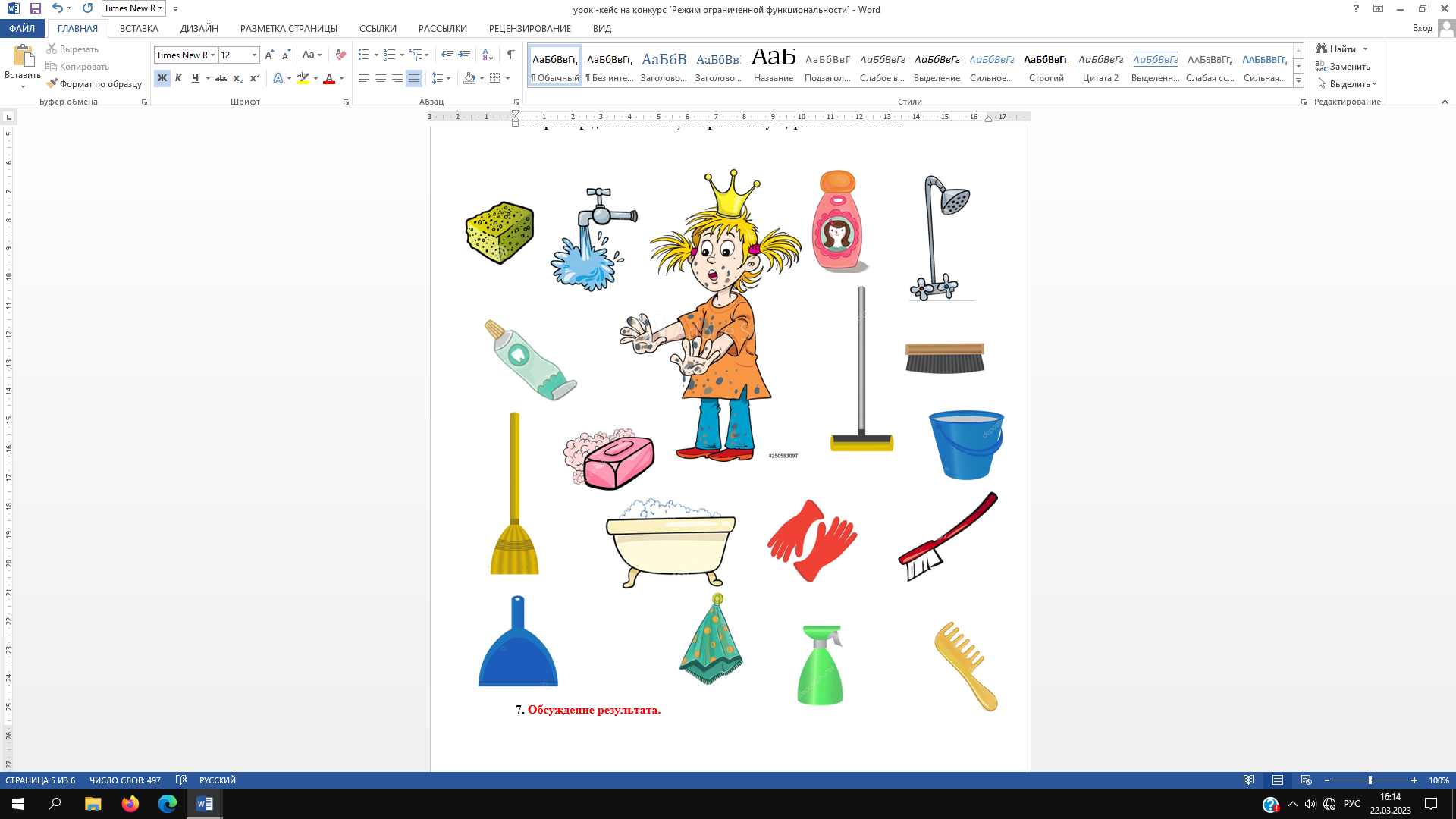 Обсуждение результата деятельности.Вопросы:-Какие предметы помогли Царевне стать чистой и опрятной?- Какие предметы лишние? Как мы называем эти предметы? (закрепляется понятие «предметы личной гигиены) - Ребята, хотите узнать, чем закончился мультфильм?Просмотр мультфильма.Вопросы:- Как изменилась Царевна? - Что она сделала?- Какие предметы ей помогли? - Как мы называем эти предметы? (закрепляется понятие «предметы личной гигиены) слайды 12-17Дети хором читают начало предложения и заканчивают фразу.Участвуют в дискуссии.Осуществляют проверку на интерактивной доске.Отвечают на вопросы учителя. Участвуют в диалоге.слайд 18Дети выбирают предметы личной гигиены и обсуждают результат работы.Отвечают на вопросы учителя. Участвуют в диалоге.слайд 19Просмотр фрагмента мультфильма  с 3,28 ссылкаhttps://www.youtube.com/watch?v=-Uh-ufNiWh8  слайд 20Отвечают на вопросы учителя. Участвуют в диалоге.8.  Рефлексия учебной деятельностиИгра «СветофорРебята, как вы думаете, мы сегодня помогли Царевне?Ответьте на вопросы:-Что нужно делать каждое утро? - Нужно ли следить за состоянием своей одежды?Что может случиться если не соблюдать правила личной гигиены?А, вы соблюдаете правила личной гигиены? Как?Давайте оценим свою работу на уроке с помощью «Светофора»:- красный- Я недоволен собой- желтый– Я буду стараться- зеленый – Я молодец!Определите, какое настроение у вас в конце урока? 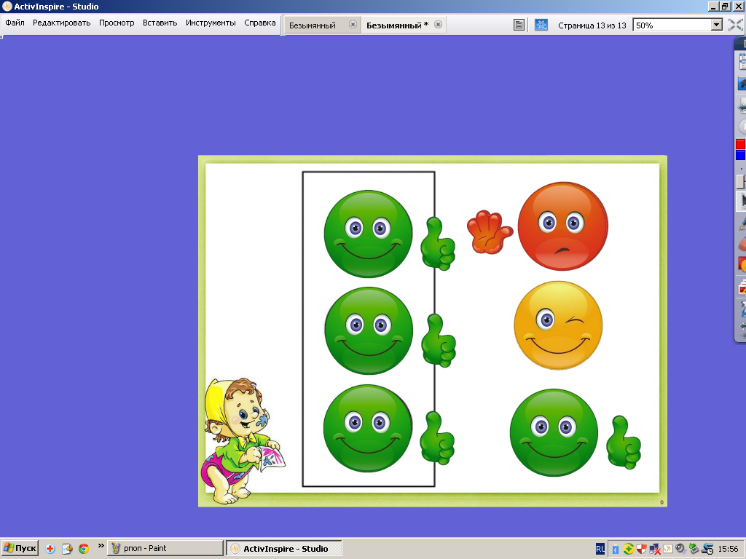 Отвечают на вопросы учителя. Участвуют в диалоге.слайд 21Выходят по очереди к интерактивной доске.